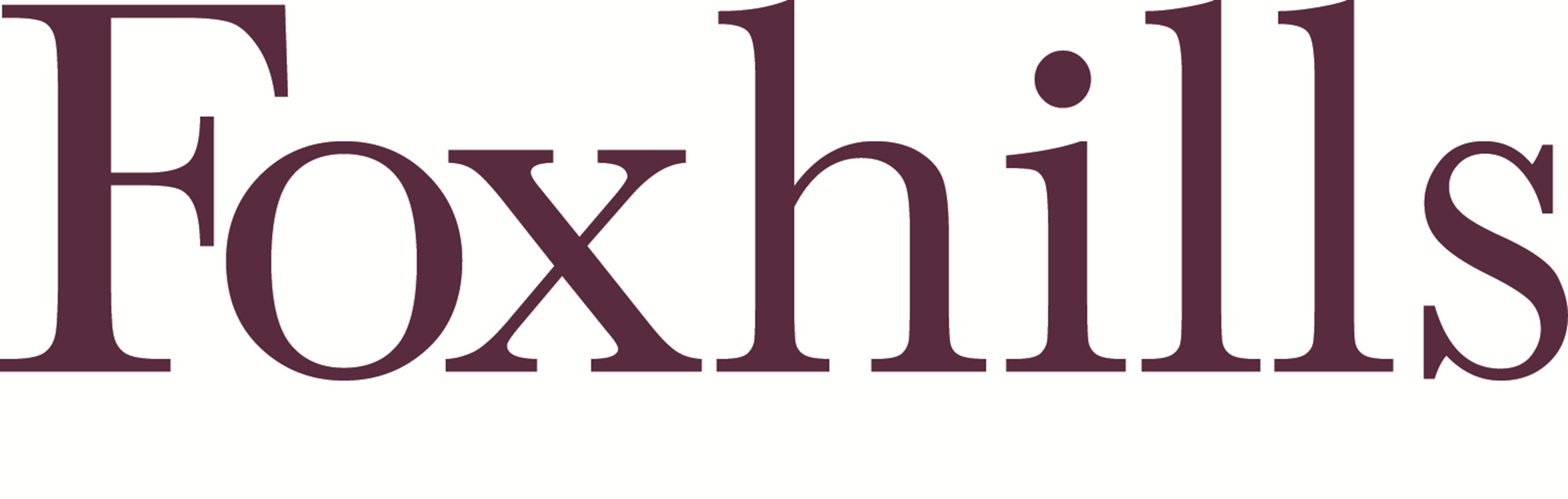 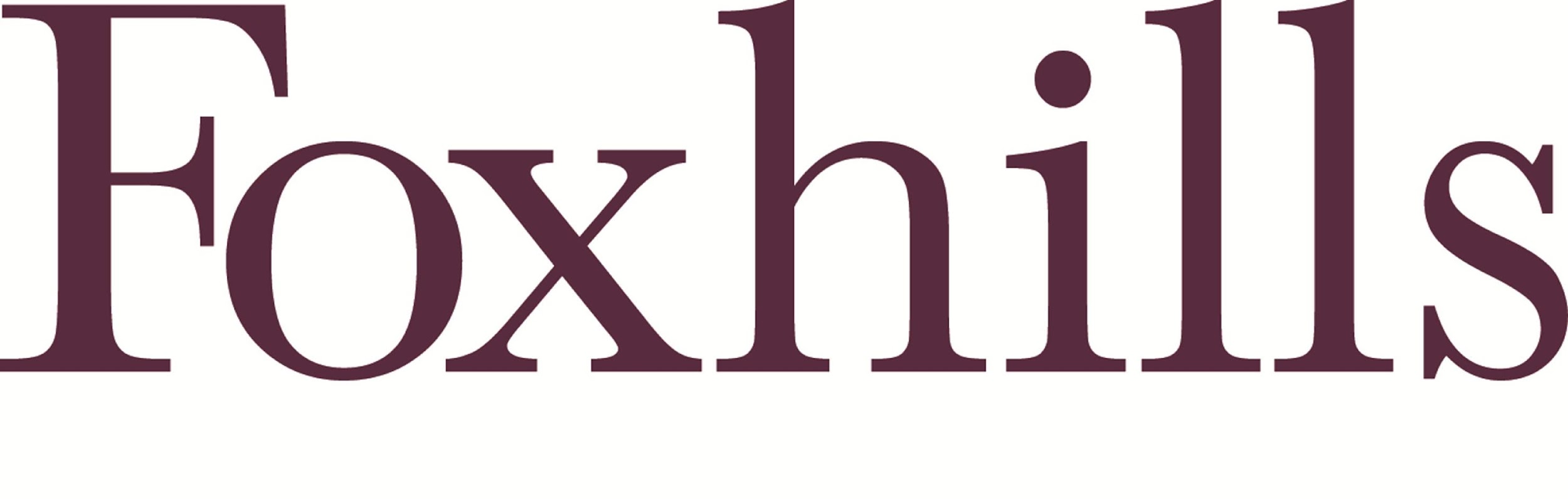 MANAGEMENT RISK ASSESSMENTMANAGEMENT RISK ASSESSMENTMANAGEMENT RISK ASSESSMENTMANAGEMENT RISK ASSESSMENTMANAGEMENT RISK ASSESSMENTDepartment pavilion / CJ SUMMER CAMPArea/Task: wilderness Assessor/s:  Yas Date: 25/07/2022RA Ref No:  ASSOCIATED RISK ASSESSMENT (RA)  DOCUMENTATIONASSOCIATED RISK ASSESSMENT (RA)  DOCUMENTATIONASSOCIATED RISK ASSESSMENT (RA)  DOCUMENTATIONASSOCIATED RISK ASSESSMENT (RA)  DOCUMENTATIONASSOCIATED RISK ASSESSMENT (RA)  DOCUMENTATIONASSOCIATED RISK ASSESSMENT (RA)  DOCUMENTATIONManual Handling RA Ref:COSHH RA Ref:DSE RA Ref:Lone Working RA Ref:Young Person RA Ref:Fire Risk Assessment Ref:Hazard Identification and Initial Risk Level ClassificationWithin the department, review the work area or tasks that are undertaken. Consider the significant hazards in the work area or within the task or job. Observe all of the work area or how the task is undertaken. When conducting this assessment, ensure you consult personnel who work in the area or who are involved in or may be involved in the task. Allocate a risk rating and consider if the risks are adequately controlled.IDENTIFY THE HAZARDSIDENTIFY THE HAZARDSIDENTIFY THE HAZARDSIDENTIFY THE HAZARDSIDENTIFY THE HAZARDSIDENTIFY THE HAZARDSIDENTIFY THE HAZARDSIDENTIFY THE HAZARDSIDENTIFY THE HAZARDSIDENTIFY THE HAZARDSIDENTIFY THE HAZARDSIDENTIFY THE HAZARDSIDENTIFY THE HAZARDSIDENTIFY THE HAZARDSIDENTIFY THE HAZARDSIDENTIFY THE HAZARDSIDENTIFY THE HAZARDSIDENTIFY THE HAZARDS1Slips & Trips✔6Storage, space & obstructions✔11Use of vehicles & buggies/driving at work16Fire hazards✔21Food preparation/ allergens✔List any specific Hazards:List any specific Hazards:List any specific Hazards:2Storage at heightFalling objects7Use of electrical equipment12Working outdoors/ extremes of weather✔17Flammable materials✔22Extremes of temperature✔26choking on food✔3inappropriate housekeeping ✔8Use of portable tools13Working at height18Work in confined spaces23Lone working274Manual handling tasks/activities9Fixed work equipment14Noise & Vibration19Work with hazardous substances24Out of hours/night working285Display screen equipment10Lighting levels – internal/external15Naked flames✔20Condition of the building/structure25Violence or verbal abuse to staff✔29EVALUATE THE RISK CONTROLSEVALUATE THE RISK CONTROLSEVALUATE THE RISK CONTROLSEVALUATE THE RISK CONTROLSEVALUATE THE RISK CONTROLSEVALUATE THE RISK CONTROLSEVALUATE THE RISK CONTROLSEVALUATE THE RISK CONTROLSHazard NoHazard DescriptionWho could be harmed?Existing Control MeasuresIs the risk adequately controlled?Is the risk adequately controlled?Is the risk adequately controlled?Further action to reduce the riskHazard NoHazard DescriptionWho could be harmed?Existing Control MeasuresRiskH/M/LYESNOFurther action to reduce the risk1slips and trips, everyoneWe have an existing risk assessment for the woodland, and there is also a risk assessment for the indoor arts and crafts. Activity supervisors are first aid trained. they carry a radio at all times.myesradios carried by staff all times3everyonefirst aid kit is always made available. areas to be kept clean and tidy by staff members. toilets, floors, touch points are cleaned regularly by the housekeeping team.LYall staff members to clean up after themselves and to regularly check toilet areas.6storage space and obstructionseveryoneall equipment stored safely and away from where activities will take place. activity equipment to be cleaned away after use. woodland individually risk assessed, and children will be instructed to walk not run.LYmaintenance team on call to deal with any obstructions12working outdoors/ extremes of weathereveryoneactivities to be adapted depending on extreme weather.  In cases of extreme heat, rain, or cold, outdoor activities will be cancelled and arranged for indoors. building equipped with heating and air cooling systems. Wild animals are of no fatal danger and allergies to bites are listed in consent forms.HYactivities can be adapted to inside. allergy information for bug bites to be included in the children's welcoming formsEVALUATE THE RISK CONTROLSEVALUATE THE RISK CONTROLSEVALUATE THE RISK CONTROLSEVALUATE THE RISK CONTROLSEVALUATE THE RISK CONTROLSEVALUATE THE RISK CONTROLSEVALUATE THE RISK CONTROLSEVALUATE THE RISK CONTROLSHazard NoHazard DescriptionWho could be harmed?Existing Control MeasuresIs the risk adequately controlled?Is the risk adequately controlled?Is the risk adequately controlled?Further action to reduce the riskHazard NoHazard DescriptionWho could be harmed?Existing Control MeasuresRiskH/M/LYESNOFurther action to reduce the risk15naked flames everyonechildren to be given fire rules - they will not be allowed close to the flame. older children deemed more capable of self assessing dangers will be allowed close enough to flames to roast marshmallows but younger children will not be allowed near flames.sand and water to be kept close to the campsite in order to put out the fire safely when needed. fire will not be lit in windy or excessively hot conditions. fire to be lit on a constructed brick fire pit in order to stop ground from catching alight.Hychildren that are too little or require assistance to be helped by a member of staff. only activity leaders allowed to go near fire without the supervision of an adult.16fire hazardseveryoneolder children deemed more capable of self assessing dangers will be allowed close enough to flames to roast marshmallows but younger children will not be allowed near flames.sand and water to be kept close to the campsite in order to put out the fire safely when needed. fire will not be lit in windy or excessively hot conditions. fire to be lit on a constructed brick fire pit in order to stop ground from catching alight.HYfire will be small and will not be made bigger than the size of the fire pit. 17flammable materialseveryoneolder children deemed more capable of self assessing dangers will be allowed close enough to flames to roast marshmallows but younger children will not be allowed near flames.sand and water to be kept close to the campsite in order to put out the fire safely when needed. fire will not be lit in windy or excessively hot conditions. fire to be lit on a constructed brick fire pit in order to stop ground from catching alight.HYchildren will not be allowed near flame unsupervised. those supervising the fire to not wear baggy clothes. also not to make the fire too big so that the peat on the ground doesnt light.21food preparation/ allergenseveryoneallergies are to be listed by parents and will the be catered for Lyvegan/vegetarian/halal marshmallows to be purchased for those who have dietary requirements.22extremes of temperatureeveryoneactivities to be adapted depending on extreme temperature.  In cases of extreme heat, rain, or cold, outdoor activities will be cancelled and arranged for indoors. building equipped with heating and air cooling systems.Hywater to be supplied for children and all activities moved to a cooled room if the temperature is too high. if temperatures exceed 35 degrees, activity is cancelled.25violence or verbal abuse of staffstaffall camp staff to be aware of behaviour policy and procedures, all staff to be aware of who management are in case of an incident, camp lead aware of incident reporting procedures, all parents informed of behaviour policy and procedure Lya manager can escalate if a child/parent is unresponsive, violent, aggressive or abusive26choking hazardseveryoneall staff first aid trained. all staff have radios and mobile phones. first aid kits are on site and readily available.if first aid is administered for choking parent will be contactedRisk Matrix – calculate the level of risk (High/Medium/Low), using the likelihood and severity risk matrixRISK ASSESSMENT ACTION PLANRISK ASSESSMENT ACTION PLANRISK ASSESSMENT ACTION PLANRISK ASSESSMENT ACTION PLANRISK ASSESSMENT ACTION PLANRISK ASSESSMENT ACTION PLANFollowing the completion of the Management  Risk Assessment, the points detailed have been identified as requiring action by the person/s detailed belowFollowing the completion of the Management  Risk Assessment, the points detailed have been identified as requiring action by the person/s detailed belowFollowing the completion of the Management  Risk Assessment, the points detailed have been identified as requiring action by the person/s detailed belowFollowing the completion of the Management  Risk Assessment, the points detailed have been identified as requiring action by the person/s detailed belowFollowing the completion of the Management  Risk Assessment, the points detailed have been identified as requiring action by the person/s detailed belowFollowing the completion of the Management  Risk Assessment, the points detailed have been identified as requiring action by the person/s detailed belowHazard NoAction Plan PointAction to be completed by:Target DateCompletion DateComments1radios to be with staff at all times, first aid kits in multiple close locations.all activities staff dailydaily3all staff members to clean up after themselves and to regularly check toilet areas.all activities staffdailydaily6maintenance team on call to deal with any obstructionsall activities staffdailydaily12activities can be adapted to inside. allergy information for bug bites to be included in the children's welcoming formsall activities staffdailydaily15children that are too little or require assistance to be helped by a member of staff. only activity leaders allowed to go near fire without the supervision of an adult.all activities staffdailydaily16fire will be small and will not be made bigger than the size of the fire pit.all activities staffdailydaily17children will not be allowed near flame unsupervised. those supervising the fire to not wear baggy clothes. also not to make the fire too big so that the peat on the ground doesnt light.all activities staffdailydaily21vegan/vegetarian/halal marshmallows to be purchased for those who have dietary requirements.all activities staffdailydaily22water to be supplied for children and all activities moved to a cooled room if the temperature is too high. if temperatures exceed 35 degrees, activity is cancelledall activities staffdailydaily25a manager can escalate if a child/parent is unresponsive, violent, aggressive or abusiveall activities staffdailydaily26if first aid is administered for choking parent will be contactedall activities staffdailydailySPECIFIC RISK ASSESSMENTSSPECIFIC RISK ASSESSMENTSSPECIFIC RISK ASSESSMENTSSPECIFIC RISK ASSESSMENTSSPECIFIC RISK ASSESSMENTSSPECIFIC RISK ASSESSMENTSSPECIFIC RISK ASSESSMENTSThe Management Risk Assessment has identified the need for the following specific risk assessments to be completedThe Management Risk Assessment has identified the need for the following specific risk assessments to be completedThe Management Risk Assessment has identified the need for the following specific risk assessments to be completedThe Management Risk Assessment has identified the need for the following specific risk assessments to be completedThe Management Risk Assessment has identified the need for the following specific risk assessments to be completedThe Management Risk Assessment has identified the need for the following specific risk assessments to be completedThe Management Risk Assessment has identified the need for the following specific risk assessments to be completedYESNOResponsibilityTarget DateCompletion DateSpecific risk assessment reference numberFire risk assessment✔Manual handling risk assessment✔Display screen equipment✔Lone working✔Initial AssessmentInitial AssessmentInitial AssessmentSignature of Assessor/sName: Yas                                 Date: 13/07/22                                                                           Signature of Assessor/sName:                                                           Date:                                                                            Signature of Head of Department/ManagerName:                                                          Date:                                                                                  RISK ASSESSMENT DISTRIBUTIONRISK ASSESSMENT DISTRIBUTIONRISK ASSESSMENT DISTRIBUTIONRISK ASSESSMENT DISTRIBUTIONRISK ASSESSMENT DISTRIBUTIONRISK ASSESSMENT DISTRIBUTIONSenior ManagerHead of DepartmentFacilities ManagerH&S ChampionEmployeesContractor/sCopy to:Tej Walia Copy to:Georgina Tyson / Jazz Gallimore-CoxCopy to:Copy to:Copy to:Yas BrownJames MillerSapphire GallimoreActivities assistants Copy to:RISK ASSESSMENT REVIEWRISK ASSESSMENT REVIEWRISK ASSESSMENT REVIEWRISK ASSESSMENT REVIEWRISK ASSESSMENT REVIEWRISK ASSESSMENT REVIEWReview DateNameSignatureReview DateNameSignature